KOMUNIKAT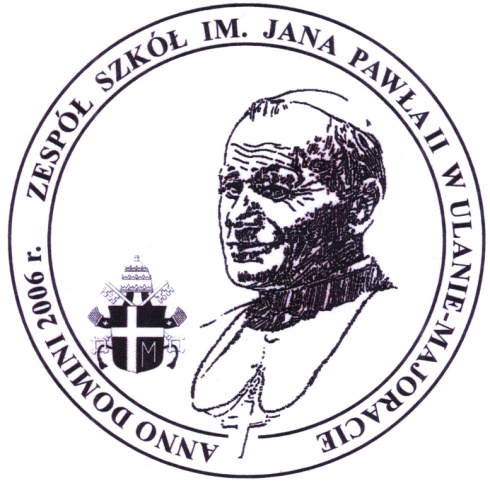 Z OCENY PRAC, KTÓRE   WPŁYNĘŁY NA DIECEZJALNY KONKURS PLASTYCZNY„Nie lękajcie się waszej młodości i waszych głębokich pragnień szczęścia, prawdy, piękna …”Komisja artystyczna:1.Sławomir Żyłka-przewodniczący komisji (instruktor  d/s plastyki – Gminny Ośrodek Kultury w Ulanie - Majoracie, Łukowski Ośrodek Kultury)2.Jolanta Palica- członek komisji (Dyrektor Gminnej Biblioteki Publicznej w Ulanie-Majoracie)3.Barbara Burdon – członek komisji (referent d/s działalności kulturalnej i promocji gminy - Gminny Ośrodek Kultury w Ulanie)stwierdza, że na konkurs wpłynęło 83 prace. Po przejrzeniu wszystkich  prac konkursowych komisja postanowiła: nagrodzić w kategorii 5-6 latFranciszek Bogusz  6 lat– Zespół Szkół w Ulanie-Majoracie- opiekun Jolanta StrychalskaDawid Grodzicki 6 lat- Zespół Szkół w Ulanie-Majoracie-opiekun Jolanta StrychalskaMichalina Rajkowska 6 lat – Zespół Szkół w Ulanie-Majoracie-opiekun Jolanta Strychalskawyróżnić w kategorii 5 – 6 latMarta Maliszewska 5 lat – Zespół Szkół w Ulanie-Majoracie- opiekun Jolanta Strychalskanagrodzić w kategorii kl. I-IIIZuzanna Zajglic 7 lat – Szkoła Podstawowa w Białce- opiekun Alina WysokińskaTatiana Borkowska 7 lat – Szkoła Podstawowa w Zbuczynie	-opiekun Elżbieta ChomkaAleksander Bekiesz 10 lat – Szkoła Podstawowa w Białce- opiekun Iwona Mańkowyróżnić w kategorii kl. I – IIIKamil Niedziółka 8 lat – Szkoła Podstawowa w Zbuczynie	- opiekun Elżbieta Chomka	Michał Mazur 9 lat – Szkoła Filialna w Paskudach-opiekun Anna NurzyńskaSzymon Kuczyński 8 lat–Zespół Szkół w Woli Uhruskiej-opiekun Marzena AntoniukNatalia Pietrzak 10 lat - Szkoła Podstawowa w Starych Kobiałkach-opiekun Alina Piętanagrodzić w kategorii kl. IV - VI Przemysław Zienkiewicz 10 lat – Zespół Szkół w Ulanie-Majoracie -opiekun Barbara KarwowskaKatarzyna Gogół 10 lat – Szkoła Podstawowa w Białce -opiekun Grażyna HankiewiczMarika Pieńkus 10 lat – Szkoła Podstawowa w Białce	-opiekun Grażyna Hankiewiczwyróżnić w kategorii kl. IV - VI Aleksandra Maliszewska 11 lat –Zespół Szkół w Ulanie – Majoracie	-opiekun Barbara KarwowskaRozalia Szpyrka 12 lat – Zespół Szkół w Woli Uhruskiej-opiekun Marzena AntoniukJakub Szymanek 12 lat - Zespół Szkół w Ulanie – Majoracie	-opiekun Barbara Karwowska – wyróżnienie specjalnenagrodzić w kategorii kl.VII-VIII Agnieszka Mikołajczuk 14 lat – Szkoła Podstawowa w Zbuczynie-opiekun Marzena Chromińska	Natalia Walczyna 13 lat – Szkoła Podstawowa w Białce	-opiekun Grażyna HankiewiczMagdalena Czarnecka 14 lat- Zespół Szkół w Ulanie – Majoracie	-opiekun Barbara Karwowskawyróżnić w kategorii kl.VII-VIIIIgor Tymicki 13 lat – Zespół Oświatowy w Stoku Lackim-opiekun Piotr Dąbrowa	Amelia Zdanowska 15 lat – Szkoła Podstawowa w Zbuczynie-opiekun Marzena Chromińska Ogółem nagrodzono 12 i wyróżniono 10 autorów nadesłanych prac konkursowych. Jury przyznało jedno wyróżnienie specjalne. Nagrodzeni i wyróżnieni laureaci  otrzymają dyplomy oraz nagrody. Opiekunowie artystyczni wszystkich autorów prac oraz placówki oświatowe, których reprezentanci wzięli udział w konkursie „Nie lękajcie się waszej młodości i waszych głębokich pragnień szczęścia, prawdy, piękna …”  otrzymają także pamiątkowe dyplomy.Prace konkursowe w bieżącym roku prezentowały porównywalny poziom do poprzednich edycji zarówno jeżeli chodzi o środki wyrazu plastycznego jak też zrozumienie symbolicznego hasła konkursowego. Większość nadesłanych prac broniła się obrazem, ich symbolika była przemyślana. Komisja już wielokrotnie zwracała uwagę aby unikać napisów, dzieje się tak nadal chociaż już w mniejszym stopniu - wyraźnie więc podkreślamy - nie jest to konkurs słowa tylko obrazu. Chociaż wyróżniliśmy pracę cytującą hasło konkursowe to tylko pozornie sobie zaprzeczamy – doceniliśmy w niej jedynie walory plastyczne.                                                                        
                                                                                                           Drugi, powtarzający się  problem to samodzielność tworzenia prac konkursowych. Cieszymy się, że w tegorocznej edycji nie było to normą a jedynie wyjątkiem. Nie odbierajmy dzieciom radości tworzenia, a kiedy trzeba pomóc, pomagajmy roztropnie.                       Oprócz walorów plastycznych uwagę komisji zwróciły prace wyrażające w sposób symboliczny ideę konkursu.                            Zachęcamy do unikania dosłowności na korzyść przenośni i uogólnienia. Częstym założeniem bywał także patos obrazowania w tym roku mniej obecny. Przyjmijmy za pewnik, że prostota poprzedzona analizą i refleksją, jest także w plastyce złotym środkiem. Komisja gratuluje laureatom i ich opiekunom artystycznym. W imieniu organizatorów i własnym komisja dziękuje serdecznie szkołom im. Jana Pawła II z Diecezji Siedleckiej za udział w konkursie. Warunki pandemiczne nie ułatwiały twórczości plastycznej na konkursowy temat i prac nadesłanych było zdecydowanie mniej. Tym bardziej doceniamy twórczy wysiłek małych artystów i ich opiekunów artystycznych.                        Zapraszamy do jego kolejnej edycji… da Bóg w bardziej sprzyjającym czasie, zachęcając do stosowania rzadziej spotykanych, ale równie ciekawych technik plastycznych a przede wszystkim nawołujemy do przenoszenia na papier swojej radości tworzenia! W tym roku szkolnym ze względów pandemicznych także nie możemy zorganizować wystawy pokonkursowej dającej pełny obraz Waszych twórczych pasji.                                                       Nie odbędzie się też uroczysta gala uhonorowania laureatów.                                        Jednak już teraz otwieramy Wirtualną Galerię Pokonkursową                  i udostępniamy niniejszy Komunikat Komisji aby zaspokoić Waszą ciekawość i możliwość porównania własnych prac z pracami konkursowymi Waszych koleżanek i kolegów.     Wirtualną Galerię Pokonkursową można zwiedzać na stronach:      https://gimulan.zkwadrat.pl/                                                                                               Malujcie! Malujcie!!! Malujcie!!!                                           Rozwijajcie swoje pasje i talenty.Na tym komunikat zakończono.Komisja:Sławomir ŻyłkaJolanta PalicaBarbara BurdonUlan-Majorat,  dnia 7 maja  2021 r.